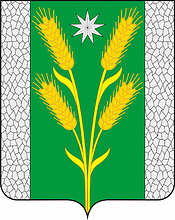 АДМИНИСТРАЦИЯ БЕЗВОДНОГО СЕЛЬСКОГО ПОСЕЛЕНИЯКУРГАНИНСКОГО РАЙОНАПОСТАНОВЛЕНИЕот 28.08.2013                                                                                        № 96поселок Степной Об утверждении номенклатуры и объемов резерваматериальных ресурсов Безводного сельского поселенияКурганинского районадля ликвидации чрезвычайных ситуаций и осуществление контроля за их созданием, хранением, использованием и восполнениемВ соответствии со статьями 1, 2, 9 Федерального закона Российской федерации от 12 февраля 1998 года № 28-ФЗ «О гражданской обороне», статьей 14 Федерального закона Российской Федерации от 21 декабря 1994 года № 68-ФЗ «О защите населения и территории от чрезвычайных ситуаций природного и техногенного характера», постановлением Правительства Российской Федерации от 27 апреля 2000 года № 379 «О накоплении, хранении, использовании в целях гражданской обороны запасов материально-технических, продовольственных, медицинских и иных средств», пунктами 6, 20 постановления Правительства Российской Федерации от 30 декабря 2003 года № 794 «О единой государственной системе предупреждения и ликвидации чрезвычайных ситуаций», в целях защиты населения и территорий Безводного сельского поселения от чрезвычайных ситуаций природного и техногенного характера, для создания и использования резервов материальных ресурсов для ликвидации чрезвычайных ситуаций природного и техногенного характера на территории Безводного сельского поселения Курганинского района постановляю:1. Утвердить:1) положение о резерве материальных ресурсов Безводного сельского поселения Курганинского района для ликвидации чрезвычайных ситуаций природного и техногенного характера (приложение № 1);2) номенклатуру и объем резерва материальных ресурсов Безводного сельского поселения Курганинского района для ликвидации чрезвычайных ситуаций природного и техногенного характера (приложение № 2).2. Бюджетному отделу администрации Безводного сельского поселения Курганинского района (Преснякова) предусмотреть в бюджете Безводного сельского поселения Курганинского района средства на создание и содержание резервов финансовых ресурсов для ликвидации чрезвычайных ситуаций.3. Считать утраченным силу:1) постановление администрации Безводного сельского поселения Курганинского района от 30 апреля 2010 года № 74 « Об утверждении номенклатуры и объемов резерва материальных ресурсов Безводного сельского поселения Курганинского района для ликвидации чрезвычайных ситуаций и осуществление контроля за их созданием, хранением, использованием и восполнением»;2) постановление администрации Безводного сельского поселения Курганинского района от 5 октября 2012 года № 111 «О внесении изменений в постановление администрации Безводного сельского поселения Курганинского района от 30 апреля 2010 года № 74 « Об утверждении номенклатуры и объемов резерва материальных ресурсов Безводного сельского поселения Курганинского района для ликвидации чрезвычайных ситуаций и осуществление контроля за их созданием, хранением, использованием и восполнением».4. Контроль за выполнением настоящего постановления оставляю за собой.5. Постановление вступает в силу со дня его подписания.Исполняющий обязанности главы Безводного сельского поселения Курганинского района                                                                    А.М.ЛукьянченкоПРИЛОЖЕНИЕ № 1УТВЕРЖДЕНОпостановлением администрацииБезводного сельского поселенияКурганинского районаот 28.08.2013 № 96ПОЛОЖЕНИЕо резерве материальных ресурсов Безводного сельского поселенияКурганинского района для ликвидации чрезвычайных ситуаций природного и техногенного характера1.Общие положения1.1. Настоящее Положение разработано в соответствии с Федеральным законом от 21 декабря 1994 года № 68-ФЗ «О защите населения и территорий от чрезвычайных ситуаций природного и техногенного характера», постановлением Правительства Российской Федерации от 10 ноября 1996 года № 1340 «О порядке создания и использования резервов материальных ресурсов для ликвидации чрезвычайных ситуаций природного и техногенного характера», а также Законом Краснодарского края от 13 июля 1998 года № 135-КЗ «О защите населения и территорий Краснодарского края от чрезвычайных ситуаций природного и техногенного характера» и определяет основные принципы создания, хранения, использования и восполнения резервов материальных ресурсов Краснодарского края для ликвидации чрезвычайных ситуаций природного и техногенного характера (далее – ЧС).1.2. Резерв материальных ресурсов Безводного сельского поселения для ликвидации чрезвычайных ситуаций (далее – резерв материальных ресурсов поселения) создается заблаговременно в целях экстренного привлечения необходимых средств в случае возникновения чрезвычайных ситуаций и включает продовольствие, медицинское имущество, медикаменты, товары первой необходимости, вещевое имущество и нефтепродукты.1.3. Резерв материальных ресурсов создается исходя из прогнозируемых видов и масштабов чрезвычайных ситуаций, предполагаемого объема работ по их ликвидации, а также максимально возможного использования имеющихся сил и средств для ликвидации чрезвычайных ситуаций.1.4. Резерв материальных ресурсов используется при проведении аварийно-спасательных работ и других неотложных работ по устранению непосредственной опасности для жизни и здоровья людей, для развертывания и содержания временных пунктов проживания и питания пострадавших граждан, оказания им единовременной материальной помощи и других мероприятий, связанных с первоочередным жизнеобеспечением населения в чрезвычайной ситуации.1.5. В настоящем Положении используются следующие термины и определения, касающиеся операций с материальными ресурсами, входящими в резерв материальных ресурсов:-поставка материальных ресурсов – закупка и (или) отгрузка (доставка) материальных ресурсов в организации для хранения;-закладка материальных ресурсов – принятие материальных ресурсов для хранения;-выпуск материальных ресурсов – реализация или безвозмездная передача материальных ресурсов определенному получателю (потребителю) либо реализация их на рынке;-ответственное хранение материальных ресурсов – хранение материальных ресурсов у поставщика (производителя) или получателя (потребителя) без предоставления ему права пользования этими материальными ресурсами до принятия решения об их выпуске;-ответственный хранитель – юридическое лицо, осуществляющее ответственное хранение материальных ресурсов;-освежение запасов материальных ресурсов – выпуск материальных ресурсов в связи с истечением установленного срока хранения материальных ресурсов, тары, упаковки, а также вследствие возникновения обстоятельств, могущих повлечь за собой порчу или ухудшение качества хранимых материальных ресурсов до истечения установленного срока их хранения, при одновременной поставке и закладке равного количества аналогичных материальных ресурсов;-заимствование материальных ресурсов – выпуск материальных ресурсов на определенных условиях с последующим возвратом равного количества аналогичных материальных ресурсов;-разбронирование материальных ресурсов – выпуск материальных ресурсов без последующего их возврата;-замена материальных ресурсов – выпуск материальных ресурсов при условии закладки в резервы материальных ресурсов в срок не позднее шести месяцев со дня выпуска равного количества аналогичных или других однотипных материальных ресурсов в связи с изменением стандартов и технологии изготовления изделий;-поставщик – юридическое или физическое лицо, обязанное в соответствии с действующим законодательством и на договорной (контрактной) основе осуществлять поставку материальных ресурсов.2.Полномочия администрации Безводного сельского поселенияв области создания, хранения, использования и восполнениярезерва материальных ресурсов2.1. Администрация Безводного сельского поселения:-устанавливает номенклатуру и объем резерва материальных ресурсов;-осуществляет в установленном порядке сбор и обмен информацией о наличии, использовании и восполнении резерва материальных ресурсов;-участвует в организации доставки и распределении материальных ресурсов в зонах чрезвычайной ситуации.2.2. Заказчиком по закупке в резерв материальных ресурсов по продовольствию, товарам первой необходимости и вещевому имуществу, нефтепродуктами, средствам материально-технического обеспечения, средствам связи, является администрация Безводного сельского поселения.2.3. Администрация Безводного сельского поселения:-участвует в формировании предложений к проекту бюджета поселения на соответствующий год по финансированию расходов на создание, хранение, использование и восполнение резерва материальных ресурсов;-участвует в отборе (в том числе на конкурсной основе) поставщиков материальных средств в резерв материальных ресурсов для заключения с ними договоров (контрактов);-при заключении договоров (контрактов) на поставку материальных средств в резерв материальных ресурсов рассматривает и согласовывает с поставщиками номенклатуру, объем, качество, цену и сроки поставки;-заключает или поручают заключить подведомственным организациям договоры (контракты) на поставку материальных ресурсов в резерв материальных ресурсов;-обеспечивает расчеты с поставщиками за материальные ресурсы, поставляемые в резерв материальных ресурсов в соответствии с договором (контрактом);-финансирует расходы по созданию, хранению, использованию и восполнению резерва материальных ресурсов;-организует и контролирует заключение договоров (контрактов) на поставку материальных средств в резерв материальных ресурсов и реализацию их при освежении, замене, заимствовании и разбронировании;-обеспечивает в установленном законодательством порядке за счет организаций (источников чрезвычайных ситуаций) восполнение израсходованного на ликвидацию чрезвычайных ситуаций резерва материальных ресурсов;-проводит экспертизы, инспекции и проверки наличия, соответствия установленным номенклатуре и объемам соблюдения условий хранения, использования и восполнения, объектового и местных резервов материальных ресурсов.3.Порядок создания, хранения, использования и восполнения резерва материальных ресурсов3.1. Резерв материальных ресурсов создается, размещается и хранится посредством заключения договоров (контрактов) в установленном законом порядке.3.2. Номенклатура, объем резерва материальных ресурсов Безводного сельского поселения, а также сроки поставки материальных ресурсов рассматриваются и утверждаются решением комиссии по предупреждению и ликвидации чрезвычайных ситуаций и обеспечению пожарной безопасности предварительно.Договор (контракт) является основным документом, определяющим права и обязанности сторон, и регулирует экономические, правовые, имущественные и организационные отношения между заказчиком и поставщиком.3.3. Материальные ресурсы могут храниться в организациях на договорной (контрактной) основе.3.4. Выпуск материальных ресурсов осуществляется:-в связи с их освежением и заменой;-в порядке временного заимствования;-в порядке разбронирования;-для ликвидации последствий чрезвычайных ситуаций.Выпуск материальных ресурсов из резерва материальных ресурсов осуществляется по распоряжению в администрации Безводного сельского поселения.3.5. Освежение и замена материальных ресурсов резерва материальных ресурсов производится по рыночным ценам, складывающимся на момент поставки и закладки равного количества аналогичных материальных ресурсов.3.6. Расходы по выпуску материальных ресурсов для ликвидации техногенной чрезвычайной ситуации, включая оплату их стоимости, осуществляются за счет средств и имущества хозяйствующего субъекта – источника чрезвычайной ситуации.4.Финансирование расходов по созданию, хранению, использованию и восполнению резерва материальных ресурсов4.1. Финансирование расходов по созданию, хранению, использованию и восполнению резерва материальных ресурсов для ликвидации чрезвычайных ситуаций осуществляется за счет средств бюджета Безводного сельского поселения.4.2. Объем финансовых средств, необходимых на приобретение, освежение, восполнение, формирование резерва материальных ресурсов, определяется с учетом возможного изменения рыночных цен, а также с учетом расходов, связанных с его формированием, размещением, хранением и восполнением резервов.5.Порядок учета резерва материальных ресурсов иконтроля за его созданием, хранением, использованием и восполнением5.1. Контроль за созданием, хранением, использованием и восполнением резерва материальных ресурсов для ликвидации чрезвычайных ситуаций осуществляет администрация Безводного сельского поселения.5.2. Предприятия и организации, на складских площадях которых хранится резерв материальных ресурсов, ведут количественный и качественный учет наличия и состояния материальных средств в установленном порядке.5.3. Отчеты о наличии и использовании резерва материальных ресурсов предоставляются в администрацию Безводного сельского поселения один раз в квартал по форме 1РЕЗ/ЧС, а в случае экстренного изъятия – в течение 2 дней.Заместитель главы, начальник отдела по вопросам жилищно-коммунальногохозяйства, земельных и имущественных отношений, градостроительной деятельности и муниципального заказа администрации Безводного сельского поселения Курганинского района                                                 А.М.ЛукьянченкоПРИЛОЖЕНИЕ № 2УТВЕРЖДЕНЫпостановлением администрацииБезводного сельского поселенияКурганинского районаот 28.08.2013 № 96Номенклатура и объемместного резерва материальных ресурсов для ликвидациичрезвычайных ситуаций природного и техногенного характерав Безводном сельском поселении Курганинского районаПродовольствие(из расчета 20 человек на трое суток)Детское питание(из расчета 5 человек на трое суток)Товары первой необходимости(из расчета 20 человек на трое суток)Вещевое имущество(из расчета 20 человек на трое суток)Медикаменты и медицинское имущество(из расчета 20 человек на трое суток)Заместитель главы, начальник отдела по вопросам жилищно-коммунальногохозяйства, земельных и имущественных отношений, градостроительной деятельности и муниципального заказа администрации Безводного сельского поселения Курганинского района                                                 А.М.Лукьянченко№ п/пНаименованиематериальных ресурсовЕдиница измеренияКоличество12341Хлеб и хлебобулочные изделиякг302Мука пшеничная 2 сортакг0,93Крупа разнаякг3,64Макаронные изделиякг1,25Молоко и молочные продуктыкг126Консервы мясныекг3,67Консервы рыбныекг1,58Масло коровье кг1,29Масло растительноекг0,610Картофелькг1811Овощи кг7,212Сахаркг2,413Солькг1,214Чайкг0,0615Спичкикоробок20№п/пНаименованиеЕдиница измеренияКоличество12341Сухие молочные смесикг1,252Пюре фруктовые и овощныекг2,53Соки фруктовыекг2,5№ п/пНаименованиеЕдиница измеренияКоличество12341Миска глубокая металлическаяшт.202Ложкашт.203Кружкашт.204Ведрошт.45Чайник металлическийшт.26Мылогр.4007Моющие средствагр.1000№ п/пНаименованиеЕдиница измеренияКоличество12341Матрацшт.202Одеялошт.203Подушкашт.204Простыняшт.205Наволочкашт.206Полотенцешт.20№ п/пНаименованиеЕдиницаизмеренияКоличество12341Раствор аммиака 10% 40,0фл.12Баралгин, раствор для инъекцийуп.43Бинт стерильныйшт.204Валидол, таблетки № 10уп.25Вата гигроскопическая, 25 гр.уп.56Глюкоза, раствор для инъекций 40% 10,0 №10 уп.1№ п/пНаименованиеЕдиницаизмеренияКоличество7Жгут кровоостанавливающийшт.58Йод спиртовой, раствор 5% 10,0фл.59Калия хлорид, раствор для инъекций 4% 10,0 № 10уп.110Кальция хлорид, раствор для инъекций 10% 10,0 № 10уп.111Каптоприл, таблетки 0,025 № 40уп.112Лидокаин, раствор для инъекций 10% № 10уп.213Магния сульфат, раствор для инъекций 25% 10,0 № 10уп.114Маска медицинская одноразоваяшт.2015Антисептик для местного и наружного применения, раствор хлоргексидинабиглюконат, 0,05% 100 млфл.216Перчатки стерильные одноразовыепар2017Уголь активированный, таблетки 0,25 №10уп.1018Шприц одноразовый стерильный 2,0шт.2519Шприц одноразовый стерильный 5,0шт.3020Шприц одноразовый стерильный 10,0шт.30